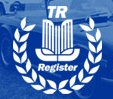 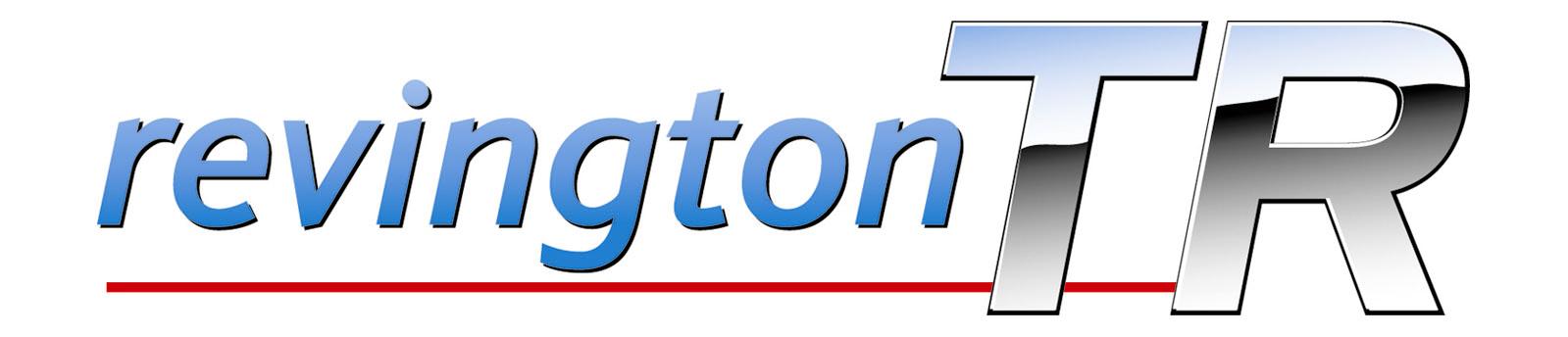 The Revington TR / TR RegisterSprint and Hillclimb Championship2019 Registration2019 Registration2019 Registration2019 Registration2019 Registration2019 RegistrationAbout youAbout youAbout youAbout youAbout youAbout youNameOccupationAddressDOB if under 30AddressTR Register membership no.AddressLocal groupPostcodeHead and shoulder colour photograph,ideally in race suitattached unless previously submittedEmailHead and shoulder colour photograph,ideally in race suitattached unless previously submittedMobileHead and shoulder colour photograph,ideally in race suitattached unless previously submittedLandlineHead and shoulder colour photograph,ideally in race suitattached unless previously submittedBrief motorsport history, if anyCarCarCarCarCarCarModelColourYearRegistration numberEngine sizeChampionship classBrief history about your car, how you came to own, major restoration / development etcCommunicationsCommunicationsCommunicationsCommunicationsCommunicationsCommunicationsIf you post car stuff on social media, what URLs?If you post car stuff on social media, what URLs?TR ForumIf you post car stuff on social media, what URLs?If you post car stuff on social media, what URLs?FacebookIf you post car stuff on social media, what URLs?If you post car stuff on social media, what URLs?TwitterIf you post car stuff on social media, what URLs?If you post car stuff on social media, what URLs?YouTubeIf you post car stuff on social media, what URLs?If you post car stuff on social media, what URLs?OthersIf you post car stuff on social media, what URLs?If you post car stuff on social media, what URLs?OthersOther useful informationOther useful informationOther useful informationOther useful informationOther useful informationOther useful information